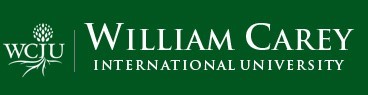 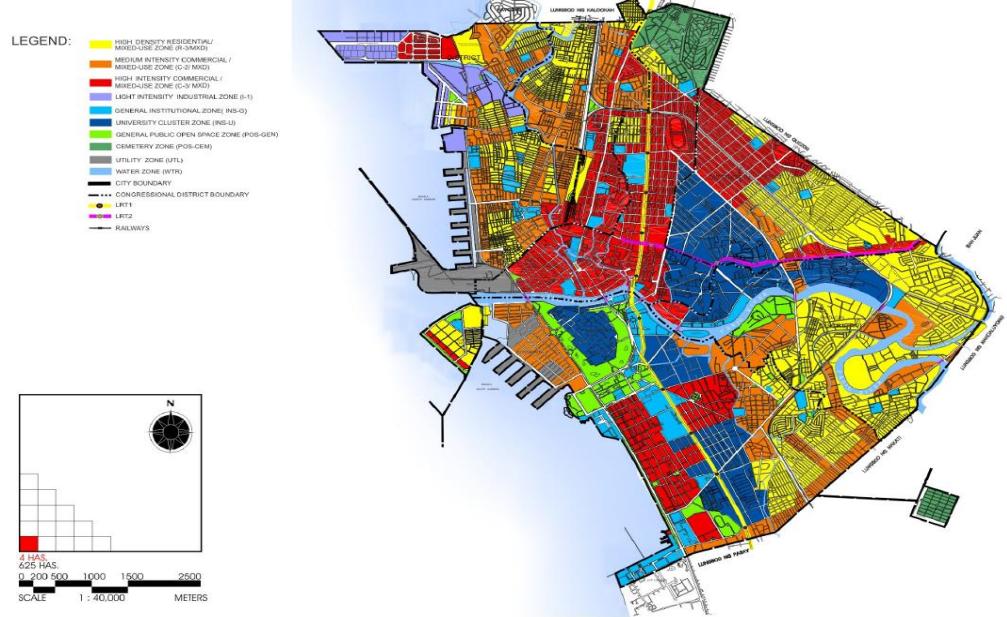 Urban Geography of Manila City - WikipediaTUL 540: Social Science Theories of the City (3 units)Global OnlineCourse Design Contributors: Dr. Lorenzo C. Bautista, Dr. Fermin P. Manalo, Jr.Rev. Dr. J.N. Manokaran, Dr R. Slimbach., Dr Viv Grigg, Dr Fletcher Tink, Rev. Michael MataMission and Purpose Statement of WCIUWCIU provides innovative distance education programs to enhance the effectiveness of scholar practitioners as they serve with others to develop transformational solutions to the roots of human problems around the world.  Master of Arts in Transformational Urban LeadershipThe aim of the MA in Transformational Urban Leadership is to enhance the effectiveness of emergent leaders of urban poor movements, with wisdom, knowledge, character and skill.Section 1 – Course OverviewCourse Description   This course organizes an interdisciplinary dialogue between urban theology and urban analysis, drawing upon studies in urban economics, urban planning, community development, urban anthropology, sociology, and the history of cities. It generates Christian perspectives on social science tools for transformative urban development. Expanded Course Description /Course RationaleThis course introduces the students to processes to better understand urban reality and its relation to their faith.  It will focus on generating social and theological insights from field experience guided by tools for social analysis, cultural analysis, and biblical and theological resources. Processes of urban theologizing will be developed. Theological wisdom does not usually come in a vacuum but in the fray.  Urban experiences lead to reflection. Prophetic sensibilities emerge from the tension generated by the encounter between a vision of the just God and the experience of failed justice around us.  The integration of disciplined social observation and the prophetic vision is at least as old as Amos and the other Old Testament prophets. The course will seek to generate social and theological insight through an inductive approach. The outputs of the inductive process will be strengthened by synthesizing inputs and readings. Course Pedagogy	The following methodologies will be used: Guided field work which includes journaling of observationsLocal knowledge through involvement in local dialogues with practitioners/knowledgeable persons and finding local literature.Extensive readings.Online Zoom discussions which include action/reflection from field work, presentations by students from secondary research and literature on the field, and integration by the professorAll Integrated into papers and a presentationThe course is offered in a synchronous online style and will consist of a combination of weekly online zoom discussion sessions at scheduled times suitable to class members across time zones (we may all need to adjust a little), and on and off-line activities.  Readings accompany a series of skill-building activities, case studies and videos. Students must complete the required weekly assignments but there is some flexibility to accommodate the variations in ministry commitments. The course is designed around two projects: theology and praxis. Students are also to participate in some group discussion forums on Populi, which are designed to feed into these projects and related papers, so nothing is busy work. Student Learning Outcomes   The table below maps course learning outcomes to the outcomes from WCIU’s MATUL Program Learning Outcomes to the Course Learning Outcomes.By the end of this course, students should be able to demonstrate mastery of the following learning outcomes. The classroom assignments that the instructor will use to assess mastery are identified in the table.Section 2 – Course RequirementsCourse Materials   RequiredUNCHS (Habitat). (2010-11). The State of the World's Cities: Bridging the Urban Divide. Nairobi: United Nations Centre for Human Settlements (Habitat). Download free from https://unhabitat.org/books/state-of-the-worlds-cities-20102011-cities-for-all-bridging-the-urban-divide/Hiebert, P., & Meneses, E. H. (1995). Incarnational Ministry: Planting Churches in Band, Tribal, Peasant and Urban Societies. Grand Rapids, MI: Baker. ISBN-13: 978-0801020094. (Amazon Kindle $32.30, used print from $3.80).Chapters from:  Grigg, Viv. (2009). The Spirit of Christ and the Postmodern City.  Emeth Press. (Amazon from $25 new). ISBN-13: 978-0981958248   (A pre-publication version of Spirit of Christ and the Postmodern City is available at this site: www.urbanleaders.org/transrevival/  ).  RecommendedEllul, Jacques. (19. ). The Meaning of the City.  Wipf & Stock (Amazon $17.69).  ISBN-13: 978-1606089736 Boo, Katherine. (2014). Behind the Beautiful Forevers: Life, Death and Hope in a Mumbai Undercity. Random House.For those dealing with Folk ReligionsHiebert, P. G., Shaw, R. D., & Tienou, T. (1999). Understanding Folk Religion: A Christian Response to Popular Belief and Practices. P O Box 6287 Grand Rapids Michigan 49516: Baker Books. (Amazon Kindle $18.97, Used Print from $11.43) ISBN-13: 978-0801022197Urban Planning PerspectivesUN Human Settlements Programme. (2009). Planning Sustainable Cities. London:Earthscan.  (Download for free at https://unhabitat.org/books/global-report-on-human-settlements-2009-planning-sustainable-cities/ ) ISBN: 978-92-1-131929-3Landry, Charles. (2006). The Creative City: A Toolkit for Urban Innovators. London: Earthscan. ISBN- 978-1-85383-613-8Many articles are included in the Populi LMS. Class ScheduleZoom Conversation Times(n.b. Subject to confirmation in the week prior to class.  At this point the expected times are at 6-8 am PST Tuesday mornings.Corrections or improvements in Populi will override the following details. These will be to the advantage of the students).SECTION 3 – SCHEDULE AND EVALUATIONCourse Time EstimateGlobal Discussion Time FramesTo be confirmed on first day of class.  Initial discussion on Zoom, Thursday 8:00 pm January 11th, 2022 NZT.   The Populi course will be open January 8th or prior.  Additional student locations may mean this needs rethinking. Zoom link for TUL 540: Social Science Theories of the Cityhttps://wciu.zoom.us/j/98743029618?pwd=TmN3RmlOWVVSU1laWG5pdUJwNEw5dz09Meeting ID: 987 4302 9618Passcode: 98554335Learning & Assessment Activities Final versions of assignment requirements will be found in the assignments in Populi. If any adjustments are made to these, they will be done for the advantage of students, after discussion and not after an assignment is opened.  The versions in Populi will be the most recent.   Due dates are to be found in Populi assignments (not included here as if in two places, confusion can develop). Writing Assignments: papers are due on assigned dates. All assignments in my classes are aimed to prepare you for a graphical web-based future and should be: Times New Roman or Cambria, single spaced, 12 point 1 inch margins Titled, Name and date in right upper corner on a small assignment or in center of cover page on larger assignmentAt least a graphic per page and/or a text box per page, with appropriate captioning.Use of a style sheet with appropriate headings.  This could be multi-columnedPage numbers in right lower corner Single spaced (double spaced was used when profs graded papers on paper).Late assignments will be deducted 5% for each week late (1 week late = 5% deduction, 2 weeks = 10% deduction). After 2 weeks, they receive a zero. If late please note at the top left “1 week” or “2 weeks”. As the MATUL is a missiological degree, use the accepted standard among the social sciences which is APSA 7 and use Zotero to formulate your references appropriately.  It may be downloaded from WCIU library.You are always welcome to submit an assignment as a website. Extra Credit for Involvement in Course DevelopmentThe development of this program and course is a collective venture that has included well over two thousand people so far in the design process.  This particular WCIU design, online, will have many details that need refinement. The following are worth up to one extra credit point each (max of 2 extra credits). Find ten changes in the layout of references.Identify five better readings with their online links (Have to be bonafide links, can't be links to articles that have not followed copyright processes).Identify three video links that would be ideal for units in the course (Has to pass professors judgment as a significant addition).Develop a new rubric for one of the assignments (has to be mostly acceptable to lecturer and at least two weeks before an assignment is due) or 5 improvements on scoring rubrics Forum Discussion GuidelinesOnline Discussion (also called ‘threaded discussion’ or TD) is an online dialog or conversation that takes the form of a series of linked messages by students and instructor, organized weekly. The TD enables MATUL students to exchange project-related insights from geographically dispersed locations. By structuring discussion of intercultural concepts and experiences with peers in various host cultures, as opposed to discussion with peers in the same culture, students are encouraged to focus on the essence of each situation. Pushed to be active participant-observers in their respective cultures, they have the rare opportunity to move from mere description of local realities to cross-cultural comparative analysis.During threaded discussions, students interact with content (e.g. assigned readings, common language and culture learning experiences), their classmates (via discussion, debate, peer review), and with the instructor (as they seek to teach, guide, correct, and support learners). Messages in a given thread share a common topic and are linked to each other in the order of their creation. All students have a “voice” in TDs; no one—not even the instructor—is able to dominate or control the conversation. Because the course is available asynchronously (i.e. at any time and from any location with an Internet connection), TD affords participants the opportunity to reflect on each other’s contributions, as well as their own, prior to posting. As “iron sharpens iron,” each student’s contribution enhances the learning of all other students, and feeds back into our life within our host communities.To make this process work for all, “posts” must be made during specified time periods (as specified under each project, there is a little leeway as life happens, but not 3-4 weeks delays). This means that you will have to finish processing any assigned reading and/or other project-related work within those same time periods. Otherwise, your posts will carry a subjective “stream of consciousness” tone that doesn’t contribute much. To write substantive posts, you will need to stay healthy, focused, and organized. ProcedureBegin a particular project within the specified time period.Wait for the instructor to pose a topical question.Each student responds with an initial, substantive post. Students respond to each other’s posts. Instructor interacts with student responses, redirecting the discussion when necessary to improve participation, while also encouraging the exploration of topic-related issues Guidelines for participationStudents adhere to specific timeframes for discussion and reflection.For each topical thread, each student contributes at least three (3) posts.Students pay attention to the quantity/timeliness and quality of their postings (see rubric below)Assessment rubric for written forumCourse PoliciesGradingSatisfactory progress in the degree requires a GPA of 3.0 or above, across your courses.Your final grade is a reflection of a combination of your talent, effort and achievement, not effort alone. Different students may earn very different grades, even though they expend the same amount of time and energy.Attendance in the online discussions is essential in any learning community, as each class builds on the previous, paradigms reflecting an expanding matrix of foundational to complex ideas.Advance Assistance: Students wishing feedback (comments, no grade) from the instructor regarding initial drafts of papers/presentations are invited to schedule such with the instructor sufficiently in advance of due dates to enable review, discussion, and subsequent refinement (as necessary).Netiquette Policy: Online classes provide a valuable opportunity to engage in in dynamic exchanges of ideas. To foster a positive learning experience, students are expected to adhere to the following Netiquette policy. Here are some Student Guidelines for the class: • Do not use offensive language. • Never make fun of others. • Use correct spelling and grammar. No text language or slang. • Keep an “open-mind.” • Be willing to express your opinion, even if others don’t share it. • Be aware that the University’s Academic Honesty Policy also applies to forum posts. • Think about your message and proofread before you click “Send”Course Development: My commitment to creatively develop the course (Legal Disclaimer): This course is in constant development and may change at the professor's discretion. All effort is made to not materially change major assignments once they have been begun, and if so to do so to the students' advantage. Grading rubrics are not a legal entity but simply a helpful guide to the student as to some elements the professor uses to grade, as grading involves considerable subjectivity. Creativity is encouraged and alternatives to assignments recognized, but normally should be negotiated beforehand.Section 4 – Important University Policies1.  Academic IntegrityDishonesty in academic work includes plagiarism, unauthorized collaboration or teamwork on assignments, violation of the conditions under which the work is to be done, fabrication of data, unauthorized use of computer data, and excessive revision by someone other than the student. Plagiarism is the act of representing the work of others as one’s own. This includes copying the work of others on exams and falsifying or not noting sources in term papers, theses, and dissertations. Plagiarism and other forms of academic dishonesty are subject to strict disciplinary action, which may include one or more of the following: loss of credit for the assignment or course; expulsion from the program of study; expulsion from WCIU. Students are expected to do their own thinking when completing all assignments, drawing upon the ideas of others and then synthesizing them in the student’s own words. Excessive copying from other sources, even if the sources are acknowledged, without adequate expression of the student’s own thinking, is unacceptable and may be considered inadvertent plagiarism, necessitating a rewriting of the paper, test, quiz, or exam.2.  Extensions and Incompletes PoliciesInstructors manage assignment schedules as specified by the course schedule in the syllabi. Students are expected to comply with that schedule and complete all assignments by due dates. No credit will be given for an incomplete course, unless the student is granted an extension by the instructor, as described below, and the deadline for the extension is met. Instructors have discretion in the granting of extensions for coursework for MA courses and can grant students an extension of up to 6 weeks beyond the course end date under mitigating circumstances. (Coursework extensions granted for more than one week after the end of the course requires documentation be recorded in Populi of an emergency situation that prevents the student from finishing the course on time.) The student will be charged a $50 extension fee. Students will receive an “Incomplete” as a course grade until the instructor submits their final grade. Failure to submit coursework by the extension deadline will translate automatically into a “0” on the student’s un-submitted assignment.3.  Reasonable Accommodation for Academic DisabilitiesWilliam Carey International University is committed to ensuring that students with disabilities receive appropriate accommodations in their instructional activities, as mandated by Federal and State law and by WCIU policy. The fundamental principles of nondiscrimination and accommodation in academic programs were set forth in Section 504 of the federal Rehabilitation Act of 1973; the Americans with Disabilities Act of 1990, Title II; and their implementing regulations at 34 C.F.R. Part 104 and 28 C.F.R. Part 35 respectively.A student who wishes to request reasonable accommodation should submit the WCIU Reasonable Accommodation Request Form (Click form name for link) to WCIU Student Services at: 1539 East Howard Street, Pasadena, CA 91104 or send by email to studentservices@wciu.edu.   The request should include the following:•	The nature of the disability and need for accommodation.•	The specific accommodation being requested.  •	Documentation regarding the disability.The request will be submitted to the Academic Leadership Team for review and resolution. SECTION 5 – MATUL PROGRAM LEARNING OUTCOMESMATUL Program Outcomes As a result of their studies in the WCIU MATUL program, graduates will be able to:Epistemology: Model skill in both oral culture dialogical learning, and self-directed critical academic thinking.Graduates will be able to initiate, manage, and modify their own learning goals and activities and to use that learning to help serve and benefit others.   They are scholars who can dialogue within the wisdom systems of oral cultures but who can question assumptions and weigh evidence related to theories, ideas, and practices in the formal academe. Research Skills: Conduct competent organization-based action-reflection urban research. As scholar-activists, they choose appropriate research methods for the challenges at hand, conduct effective research into those challenges, and can report their findings into communities and developmental structures with which they co-work in ways that are both academically and culturally appropriate for bringing about change for transformational good. Biblical Theology of Holistic Ministry: Articulate the implications of Biblical meta-narratives for contemporary urban / urban poor leadership in community development and ministry. Graduates integrate the meta-narrative of human redemption and restoration of the whole creation into urban studies fields and into their research and practice of engaging urban poor contexts and city structures.Building Holistic Faith Communities: Demonstrate an ability to design strategies for evangelism, discipleship and engagement with urban cultural complexity so as to multiply multicultural ministries and leadership.Graduates can lead strategic organizational analysis that assists local organizations and movement leaders to improve engagement and delivery systems among the urban poor. They can multiply concepts, values and skills from within courses into oral cultures.  Transformative Urban Movements: Integrate theories, principles, and practices of urban movement leadership that address development of flourishing, harmonious, resilient cities.Graduates are able to multiply leadership and teams in social or religious movements, both in forming faith communities and in building relational and resource capacity, having a growth mindset, embracing failures, solving complex problems and multiplying socio-economic-educational-political engagements from these movements. Social Entrepreneurship: Apply Biblical social entrepreneurship and economic principles that facilitate leadership progressions that lift people from the lower economic circuit to the upper economic circuit.Graduates identify themselves as social entrepreneurs, able to train leaders in theologies and practice of economics that results in multiplying savings groups, fostering small businesses and a multiplicity of economic engagements, enabling individuals and groups to improve their economic status and some to move into the formal urban culture. Cross-Cultural Spiritual Leadership: Exhibit cross-cultural competencies, Christian character and spiritual formation required of leadership in religious or social movements among the poor. Graduates model Christian character and a depth of spiritual practice, undergirding the interpersonal and intercultural skills required to work cross-cultural, and multi-level economic urban contexts in ways that foster “inside out” transformation rather than simply solving problems for people.Course Bibliography Please also send references or links to local literature that can be added.  Urban TheologyBakke, Ray. (1997). A Theology as Big as the City. Downers Grove, IN: InterVarsityConn, H., & Ortiz, M. (2001). The Kingdom, the City & the People of God. In Urban Ministry. Downers Grove, IN: InterVarsity. ---. (1992). Genesis as Urban Prologue. In Roger Greenway (Ed.), Discipling the City. Grand Rapids, MI: Baker Book House.---. (1992). The Kingdom of God and the City of Man: A History of the City/ Church Dialogue. In Roger Greenway (Ed.), Discipling the City. Grand Rapids, MI: Baker Book House.Dawson, John. (1995). Taking our Cities for God. Lake Mary, Florida: Creation House.Grigg, V. (1999). Transformational Conversations: Hermeneutic for the Postmodern City. In The Spirit of Christ and the Postmodern City.  Lexington, KY: Emeth Press. Linthicum, R. (1991). City of God, City of Satan. Grand Rapids. MI: Zondervan. Tamez, Elsa. (1982). Bible of the Oppressed. Maryknoll, NY: Orbis.Van Engen, Charles. (1996). Mission on the Way: Issues in Mission Theology. Grand Rapids, MI: Baker Book House.Urban PlanningLandry, Charles. (2006). The Art of City Making. London: Earthscan.Urban Economic Theoriesde Soto, Hernando. (1989). The Other Path (J. Abbott, Trans.). New York: Harper & Row.Jacobs, Jane. (1984, Mar/Apr). Cities and the wealth of nations. The Atlantic Monthly.Rostow, W.W. (1991). The Stages of Economic Growth: A Non-Communist Manifesto (3rd ed.). Cambridge: Cambridge University Press.Santos, Milton. (1979b). The Shared Space (Chris Gerry, Trans.). London and New York: Methuen.History of the CityMumford, Lewis. (1969). The City in History, Its Origins, Its Transformations, and Its Prospects. New York: Harcourt, Brace & World. Sociology of the CityBerger, Peter L., Berger, Brigitte & Kellner, Hansfried. (1973). The Homeless Mind: Modernization and Consciousness. New York: Random House.Weber. M. (1958). The City. New York: MacMillan.Urban Ministry StrategiesBakke, Ray. (1992). The Urban Christian: Effective Ministry in Today’s Urban World.  Downers Grove, IL: InterVarsity.Booth, William. (1890). In Darkest England and the Way Out. London: Salvation Army.Dennison, Jack.  (1999) City Reaching. Pasadena, CA:  William Carey Library.Greenway, Roger, S. (Ed.) (1992). Discipling the City. Grand Rapids, MI: Baker Book House.Grigg, Viv. (2004). Cry of the Urban Poor. London: Authentic Press.Grigg, Viv. (2013, rev.). Companion to the Poor. Auckland: Urban Leadership Foundation.Grigg, Viv. (2007). Transforming Cities: An Urban Leadership Guide. Glen Eden, Auckland: Urban Leadership Foundation, P.O. Box 20-524Hiebert, P. G. & Meneses, Eloise Hiebert. (1995). Urban Societies and The Church in Urban Societies. In Incarnational Ministry – Planting Churches in Band, Tribal, Peasant and Urban Societies (pp. 257-363). Grand Rapids, MI: Baker. Martin, David. (1990). Protestantism and Economic Culture. In Tongues of Fire: The Explosion of Protestantism in Latin America (pp. 205-232). Cambridge, MA: Basil Blackwell.---. (2002). Pentecostalism: The World Their Parish. Oxford: Blackwell.Pierli, Franceso & Abeledo, Yago (Eds.). (2002). The Slums: A Challenge to Evangelization. Daughters of St Paul, P O Box 49026, Nairobi 00100, Kenya: Paulinas Productions.Robinson, Martin & Stuart Christine. (1992). Planting Tomorrow’s Church Today. Tunbridge: Monarch Publication.Wagner,C.Peter. (1993). Breaking Strongholds in Your City. Ventura, CA: Regal Books.Waymire, Bob & Townsend, Carl. (2000). Discovering Your City. Etna, CA: Light International.Yoder, J.H. (1994). The Politics of Jesus (2nd ed.). Grand Rapids, MI: Eerdmans. Urban AnthropologyGmelch, George & Zenner, Walter P. (Eds.). (1996). Urban Life: Readings in Urban Anthropology (3rd ed). Prospects Heights, IL: Waveland Press Inc.Palen, J. John. (1996). The Urban World (5th ed.). Guilford, CT: McGraw Hill.Urban Poor and their RealitiesBeal, Jo. (2000). Life in the Cities. In Allen, Tim & Thomas, Alan (Eds.), Poverty and Development into the 21st Century. Oxford: Oxford University Press.Beal Jo and Sean Fox. (2009). Cities and Development. London and New York: Routledge.Davis, Mike. (2006). Planet of the Slums. London and NY: Verso.de Jesus, Carolina Maria. (2003). Child of the Dark. New York, London, Auckland: Penguin.Kramer, Mark. (2005). Dispossessed: Life in Our World's Slums. Maryknoll: Orbis.LaPierre, Dominique. (1985). Calcutta, City of Joy. New York: Doubleday.Perlman, Janice. (2005). The Myth of Marginality Revisited. Unpublished paper.  http://abahlali.org/files/perlman.pdfNeuwirth, Robert. (2005). Shadow Cities: A Billion Squatters, A New Urban World. New York and Oxon, UK: Routledge.West, Morris. (1961). Children of the Sun: The Slum Dwellers of Naples. London: Pan Books.UN-HABITAT. (2003). The Challenge of Slums: Global Report on Human Settlements.  Nairobi: Earthscan.United Nations University/Institute of Advanced Studies. (2003).  Urban Ecosystem Analysis: Identifying Tools and Methods. Tokyo.Filipino Realities (Mostly in the ATS Library)Bello, Walden, Herbert  Docena , Marissa de Guzman,  Mary Lou Malig. (2004).  The Anti-Development State: The Political Economy of Permanent Crisis in the Philippines.  Quezon City: Department of Sociology, College of Social Sciences and Philosophy, University of the Philippines and Focus on the Global South.Ferrer, Oscar P.  (2005). Tools of Analysis and Analytical Framework.  In E. M. Luna, O.r P. Ferrer, M Corazon  J. Tan, L.P. dela Cruz, A. B. Bawagan, T. B. Magcuro and A. T. Torres.  Community Development: Praxis in Philippine Setting.  Quezon City: University of the Philippines.Jocano, F. Landa. (1975). Slum As a Way of Life. Manila: New Day Publishers, Quezon City.Karaos, Ana Marie. (1996). Manila's Urban Poor Movement: The Social Construction of Collective Identities.  Ann Arbor, MI:  UMI Dissertation Services.Hasan, Arif, Sheela Patel and David Satterthwaite (2005). How to Meet the Millenium Development Goals (MDG) in the Urban Areas. Environment & Urbanization vol. 17. No1, April 2005. http://www.un-ngls.org/cso/cso8/how.pdfMolino, Benito E. (2006). Voices from the Urban Setting: Urbanization and the Formation of Slums.-Health and Economic Development in Urban Settings. (http://www.who.or.jp/knusd/docs/11_01/PlenaryB/009Benito%20Molino_ZOTO_WHO%20Presentation.pdf)Philippine Urban Forum. (2003). State of the Philippine Urban System. http://home.earthlink.net/~lordprozen/PUF/bahang/state.html#1Towards Structural Approach to Social Analysis. (monograph)Velasco, Djorina. (2007). Marginalized Groups and Political Participation: Perspectives from the Philippines. Development. 50, 117–121. (http://www.palgrave-journals.com/development/journal/v50/n1/full/1100342a.html)Maggay, Melba. 2011.  The Clash of Cultures. Anvil Publishing Company, Pasig, the Philippines 1994. Transforming Society. (Lynx/Regnum Studies in Evangelism, Mission and Development). London, SPCK.Africa, Sonny. From a Weak Republic: Challenges for the Next Administration. Ibon Features, May 13, 2010. Quezon City: Ibon Foundation. http://www.ibon.org/ibon_features.php?id=75Beal Jo and Sean Fox. (2009). Cities and Development. London  and New York: Routledge.Carroll, John J. (2006). Engaging Society: The Sociologist in a War Zone. Quezon City: Ateneo de Manila University Press.Constantino, Renato.  The Miseducation of the Filipinos. Dionisio, Eleanor R.  More Alike than Different. Women, Men and Gender as Social Construction (Occasional Paper No. 3). Manila: National Commission on the Role of Filipino Women.  Houtart, Fracois.A Sociology of Liberation.  https://intercoll.net/Francois-Houtart-A-sociology-of-liberationHuman Development Network and United Nations Development Programme-Philippines.. Philippine Human Development Report 2005: Peace, Human Security and Human Development in the Philippines. Quezon City: Human Development Network and United Nations Development Programme-Philippines.  http://hdn.org.ph/2005-philippine-human-development-report-peace-human-security-and-human-development/Ibon Features. RP Under New Gov't: Is There Hope for Our Backward Economy?  Quezon City: Ibon Foundation.  http://ibon.org/ibon_features.php?id=80  IBON Foundation, Inc. Yearend 2010: Real Change, or More of the Same?. Birdtalk Economic and Political Briefing, January 13, 2011. Jocano, Landa F. (2002). Slum as a Way of Life. Quezon City. University of Philippines PressMolino, Benito E. (2006). Voices from the Urban Setting: Urbanization and the Formation of Slums -Health and Economic Development in Urban Settings. http://www.who.or.jp/knusd/docs/11_01/PlenaryB/009Benito%20Molino_ZOTO_WHO%20Presentation.pdfNotes on Poverty in the Philippines. (2002 Edition). http://www.apmforum.com/columns/orientseas49.htm  Philippine Partnership for the Development of Human Resources in the Rural Areas (PhilDHRRA). (1993). Some Practical Tools and Guidelines in Gender and Development, Quezon City: PhilDHRRA.Philippine Urban Forum. (2003.)  State of the Philippine Urban System.  http://home.earthlink.net/~lordprozen/PUF/bahang/state.html#1 Ringma, Charles. (2009). Liberation Theologians Speak to Evangelicals: A Theology and Praxis of Serving the Poor. Phronesis: A Journal of Asian Theological Seminary. Vol. 15, Nos 1-2, 2008/2009, 7-25.Sabanal, Christopher and Annelle Guimihid-Sabanal. (2009). Orientation to Social Involvement as Related to Eschatological views:  A Survey of Filipino Evangelicals. Phronesis: A Journal of Asian Theological Seminary. Vol. 15, Nos 1-2, 2008/2009, 127-145.Sachs, Ignacy. (1980). Cities and resources. Social Science Information 1980; 19; 673.  http://ssi.sagepub.comTadem,  Teresa S. and Noel M. Morada. (2006). Philippine Politics and Governance: Challenge to Democratization and Development. Quezon City: Political Science Department, University of the Philippines.The Philippine Poverty Situation: Beyond Poverty Measures, Inequality Grows http://info.ibon.org/index.php?option=com_content&task=view&id=140&Itemid=50Indian Realities (Mostly in the HBI library)Breman, Jan. (2002). The Labouring Poor in India: Patterns of Exploitation, Subordination, and Exclusion: Oxford University Press, USA.Conn, Harvie. (1987, Jan-Mar). Any Faith Dies in the City. India Church Growth Quarterly.Dawson, John. (1995, Oct).  Breaking through a City’s Invisible Barriers to the Gospel. Inside Madras.De Souza, Alfred. (1983). The Indian City. 2 Ansari Rd Daryaganj New Delhi: Manohar Publication.Dietrich, Gabriele & Wielenga, Bas. (2003). Towards Understanding Indian Society. Tiruvalla, India: Christava Sahitya Samithy.Dubose, Francis M. (1986). Urban poverty challenges the church, India Church Growth Quarterly, July-Sept 1986.Greenway, Roger S. (1987, July-Sept). The Importance of Missionary Research. India Church Growth Quarterly.----- (1987, July –Sept)The Place of Research in a Plan for World Evangelizaton. India Church Growth Quarterly.Hedlund, Roger E. (1992). Evangelization, and Church Growth: Issues from the Asian Context. C.G.R.C. Bombay: McGavran Institute.-----Towards a Biblical Theology or Urban Evangelization, India Church Growth Quarterly, Jan-Mar 1987Lal, A.K. Urban Planning: Emerging Issues Yojana December 1998Lapiere, Dominique. (1989). The City of Joy (Eng.Translation) London: Arrow Books. (Reprinted) Mangalaraj, Lawrence. (1997, Oct-Nov). “Yahweh and our city.” Inside Madras.Mangalwadi, Vishal and Ruth. (1997). Carey, Christ and Cultural Transformation. Cumbria: OM Books.Manokaran, J.N. (2005). Christ and Cities, Chennai: Mission Educational Books.--- (1997, June) Survey of Church planting efforts in Chennai, .Echo of Madras--- (1997, May) Urban Intercession, Echo of Madras.--- (1999, Jan) Urban Strategy, Light of Life, 45-48.Nelson, Amirtharaj. (1975). A New Day in Madras. Pasadena, CA: William Carey Library.Pillai, Subramaniam. (1996). Strategy to reach Greater Madras Chennai: Subramaniam Pillai.Siddiqui, M.K.A. (1984). The Slums of Calcutta: A Problem and its Solution. In Calcutta Slums: Problems and Solutions. Calcutta: CASA. Pp. 47-63Thankappa, Stephen. (1994, Dec). Who are slum dwellers? Inside Madras.Websites: Urban Development Issues §         Third World Studies Center (Manila): http://www.upd.edu.ph/~twsc/ §         Development Studies Association (UK): http://www.devstud.org.uk/ §         Urban Development Group (MIT): http://web.mit.edu/dusp/idg/ §         United Nations Research Institute for Social Development: http://www.unrisd.org/Program 1010 E Union St,  
Pasadena, CA 91106 Registrar’s Office registrar@wciu.edu Phone: 626-398-2273 MA in Transformational Urban Leadership Three (3) semester hours graduate credit Instructor Email  11th Jan 2022 – April 23rdProf. Viv Grigg  viv.grigg@wciu.eduOnline, Zoom: Thursday 6-8 pm PSTUpdated  12.28.22 Student Learning OutcomesProgram Learning OutcomesArtifacts Used to AssessCognitive (“Head”) 1. Spirituality of the City: Critically integrate theories interpreting the spirituality of the culture, society or city: including some of its creativity, forces of cultural change, religious movements, religious experiences or political systems that impact urban sacred spaces and kingdom experiences.3. Articulate the implications of the biblical meta-narrative for international development Proj 4Final Exam /Final Presentation2. Pastoral Care & City Systems: Evaluate the impact of city systems on the welfare of the city with reference to theories of: migration, religious values, social change, modernization, economics, social networks, subcultures, transportation, infrastructure, planning and environment, etc.1. Utilize Dual Level Wisdom in Relationships and Communication: Model skill and discernment in the appropriate use of both oral culture dialogical learning and self-directed critical academic thinking.Proj 2: Analysis Paper Forum and Zoom Discussions on theseAffective (Heart) 3. Emotional Paradigm Shift as to the Nature of Theology: Gain an appreciation for the complexity and richness of the urban context as the locus theologicus for ministry and theology.7. Exercise Cross-Cultural Spiritual Leadership: Exhibit cross-cultural competencies, Christian character and spiritual formation required of leadership in religious or social movements among the poor.Annotated Bibliography, Reading Snapshots,Proj 2 Skill (Hands)4. Urban Analytical Tool: Develop the ability to do anthropological observation, make field notes and do theological analysis of public space as an expression of “Kingdom values.”2 Conduct Action-Reflection Research:  Carry out competent organization-based action-reflection urban research, reporting back to the oral poor community, organizational stakeholders and the academe.Reading Snapshots -  Anthropological community engagement exercises 5. Implement an Urban Theological Method: Demonstrate skill in utilizing the hermeneutic process of Urban Transformational Conversations3. Integrate Biblical Metanarratives: Articulate the implications of Biblical meta-narratives for contemporary urban / urban poor leadership in community development and ministry.  Final Exam WeekReflections from Social ScienceReflections from TheologyWritten DiscussionAssignmentsReadings (2-3 chaps per week)11.Introductions 2. Slum Realities 3. Urban HermeneuticsIntroductions Proj 4.1: Work with a group of people in a slum to draw or make a model of their ideal community. Reflect with them on Rev 21. Write a 1 page summary of what you learned.Urban Hermeneutics  Slum Realities Start reading log24. Urban Studies 5. Cities as Systems 6. Contextual TheologyGlobal Movements Among the Urban PoorCities as Systems or Contextual TheologyFind graphical templates for Proj 2 and 4 37. Historical Development of Cities 8. Biblical Development of the City-The Garden in the CityBiblical Development of Cities: The Garden in the CityUrban TheologyHistorical Development of Cities Proj 4.2: Visit historical places of your city and construct the history of your city (macro)or Case study of the origin and growth of a particular urban poor community systems (micro)    Write a 1 page summary49. Urban Geography 10. Geographic ExpansionUrban Geography: Spatial Theories or Global Growth of City Size and Quality511. Urban Planning 12. Cities as Systems 13. Integrating PowerUrban Planning : Cities as SystemsSubmit Final Proj 2Proj 4.3: Describe in one page the family life of one slum dwelling.614. Social Sciences: Urban Anthropology 15. Urban SociologyUrban Realities: Social AnthropologyProj 4.4: Did the god’s Travel With Them? Find out and document in one page how rural migrants transplant their religious life from village to a city slum- worship, festivals, etc.
Submit templates for Proj 1 & 2 for review, with as much content as you have developed thus far 716. Urban Economic theoriesUrban EconomicsProj:4:5 Finding a Communal Role in the City817. The Culture of Urbanism 18. Theology: Jesus Urban StrategyJesus Urban StrategyDiscussion on Urbanism Proj 4.6: Talk with a shopkeeper or poor business person about the steps they have to take to become a legal business and the length of time. Compare that with the process in Lima, Peru. (1 page)919. Culture of Poverty 
20. Biblical and 
21. Sociological Analysis of the Causes of PovertyBiblical Reflections on Poverty
Causes of Urban PovertyProj 4.7: Push/Pull Factors:  Interview a couple who are in the city for two years after their migration.  Identify two “pull factors” that attracts young people to cities and two “push factors.”    Write this up in one page.1022. Urban Missiological Research 
23. Interpretation for Prayer: Interpretation of Research for PrayerGlobal Urban Missiological ResearchProj 2 draft turned in for review.Proj 4.8: Find out the affinity factor that keeps the slum dwellers together or find out the cause of groupism in the slums or rivalry between two slums. Write up in one page summary.1125. Migration 
26. EthnicityTheology of migrationDiscussion on Migration 1227. Inclusion 
28. ReconciliationReconciliation in CitiesDiscussion on Ethnicity & ReconciliationDiscussion on Marginality 2nd Submission Reading Log1329. Political Perspectives: Marginality 
30. Theology of Oppression & 31. Liberation Political MobilizationTheology of Oppression and LiberationDiscussion on Power & Theology & Liberation Proj 4 Practical Engagement Integration summary paper – 1st review Proj 2 Analysis Final Submission1432. Spirituality in the City 
33. Citywide ChurchSpirituality in the CityCitywide ChurchIntroduction to Citywide ProcessesPresent Proj 2 Do final exam onlineSubmit Final Proj 415Missiology: 
34. Citywide Revival 
35 Networks 
36. IntegrationUrban Missiology City-Wide Revival; NetworksCourse EvaluationPractical Engagement IntegrationActivityAssignmentsEst HoursAcademic Engagement  (asynchronous)Preclass viewing videos and readings for presentation to class each week15(Synchronous)2 hours face to face faculty engagement on zoom30Total Faculty Engagement              45PreparationTextbook readings: 400 pages+ 400 pages browsing @ >20 wpm312 hours per week community engagement203 hours per page research papers, writeups of community engagement and forums39Total Preparation (Outside class)              90Overall TotalShould be 135 hours for 3 credit course per semester             135ProjectTime ActivitiesEvaluative Criteria%Instructor-mediated content Online Course Discussions (Zoom)22 hours Zoom w facilitatorStudents reflect on community engagement, and one or two present on one of their readings or the weekly video. Course facilitator integrates these discussions with global content, discusses relationship with local courses, facilitates understanding of practical assignments. Complete the google form each week that analyses what you have done weekly in terms of pre-class readings, reviewing video, and assignments.10%Group work in an online written Forum (These include reading snapshots and feed into Proj 2).23 hours Respond to the 7 of the weekly discussion prompts. (Of the 12 weeks we will drop the bottom 5)Engage with one of the readings: Were you persuaded about the ideas, and why/why not?What are the assumptions of the author(s)? Are their strengths or weaknesses to the author(s)’ argument?Does something from the reading expand your understanding about the cultural or urban   context? A theological understanding of the city (culture)? Pose a discussion question for the class based on your readings. These discussion questions, in addition to those that are posted by the instructor, will drive the Forum discussions:Do not pose general questions.Do pose thought provoking questions deeply rooted in the readings. These may be:Compare/contrast questions from previous readings you have done or for this class;Questions that probe assumptions or strengths/weaknesses of the author’s argument;Questions based on societal or theological implications of an insight gained or an  idea from the reading.Total Word count of the post should not exceed 200 words (this is not meant to be busy work). Demonstrates outcome 1,2Evaluative Criteria: Engagement, Completion of readings and viewing videos, depth of contribution, effective assistance of others in class.Demonstrates outcomes 1,2,3,410%Proj 1: Reading analyses: Read 700 pages of assigned course readings. (Most are online in Populi).35 hoursReading Requirements:  Chapter analyses, these feed into your papers.  Add each week’s analysis to the last.  20% or more should be from local readings.  This requires early in the course finding a local expert in the subject and getting his leads to the best materials on the topic.  50-70% should be from the readings online, and the rest from other readings off the booklist or referenced by your professor on a weekly basis.At the bottom of the document (or in an excel spreadsheet) keep a table with name of chapter/book in APA7 style, pages read and total pages read.  This is your reading log. At the end of the semester, submit with total pages read.  These should feed into your final papers.  By putting your readings into Zotero , it makes it easy to then formulate your final bibliographies. Evaluative criteria: Each chapter should have a 5-6 line outline of key paradigms, a response, and/or a quote. Quality of presentation, conciseness, completeness, logic, application. The Reading Log needs to be laid out in APA7 format with number of pages per chapter, and total of pages.Demonstrates outcome 115%Proj 2: Analyze and synthesize course content and readings in a 5000-word summative paper on “Transforming the Structure and Culture of the City” in which the student is living. 30 hoursThis graphically oriented paper (or website) should integrate many of the theories of the course.  It could focus on an ethnic community in the city or a village that is progressing to become urban, or structural dynamics that affect racial tensions, etc.   Do this utilizing a Transformational Conversation approach that includes entrance story, biblical and theological reflection and the urban conversation. Aim for publication quality.   More details are available in the assignments in Populi.Course readings need to include local materials as well.   This kind of social analysis is different to the first semester where you primarily utilized grassroots conversations.  In this course, you are primarily utilizing the extensive literature, integrating themes but the themes can be illustrated from grassroots experience.An example is given in Grigg, Viv. (2010) The Soul of Auckland, The Spirit of Christ and the Postmodern City. Emeth Press. chap 6.This includes 5 articles or books of local literature and discussions with an expert mentor in the field. Please add these to the class list of indigenous resources on Google docs.Evaluative criteria: on time; completeness, organization, interfacing with literature, logical flow, title, footnotes and reference in APA style, appropriate quotes, depth of understanding of urban theories and of the city. Skill in generating the conversational dynamics and identifying conversational spaces in the city. (A paper worthy to be submitted to or accepted by a journal automatically gets an A).Demonstrates outcome 1,330%Proj 4:  Practical Anthropological Engagement 25 hours Through local conversations and exercises gather information from local people in your local community or ethnic group on these themes.  By reflecting on these against the Biblical data and some theological readings, and by reflecting on some of the social science themes, demonstrate in writing and with diagrams how some of these themes can be part of “Urban Transformational Conversations”.  Complete 5 of the 8 mini-engagements.  You only need to do five of the eight mini-assignments,  as we will drop the lowest three gradesThese will be integrated into your final report.  Start with a graphically pleasing template into which you can slot these mini reports.  Diagrams and charts and graphics are all part of anthropological research.  In the final report, interface your findings with some of the literature and theories you have read.   A diagram that connects these parts of social analysis would add value to that.  Description of your methodology is usually an early paragraph in research.  Discussion of some of the limitations of that methodology would also be a significant paragraph.  Explaining how your explorations confirm or expand some other written materials or research on these people or community would be of interest.   While there are 8 topics you are welcome to add from other themes that have been developed in the course. This is likely 5-7 pages, plus cover and table of contents and references, and not more than 10.  A rubric is included in Populi, but alternative creative approaches will be considered. You do not need to do these mini-assignments in order, but adapt to your time frames.  If you are working corss-culturally, include an average of four local phrases from their language in each write up. (Your language tutor may need to assist you with these). Group Work: Attach these to your forum each time.  Give at least one line of encouragement and one suggestion to each attachment by another student.Proj 4.1: Dreams: Work with a group of people in your community to draw or make a model of their ideal community. Reflect with them on Rev 21. Write a 1 page summary of what you learned.24% Proj 4.2: History: Visit historical places of your city and construct the history of your city (macro) or Case study of the origin and growth of a particular urban poor community systems (micro). Write a one page summary into your templateProj 4.3: Family Life:  Describe in one page the family life of one dwellingProj 4.4: Did the gods travel with them? Find out and document in one page how rural migrants transplant their religious life from village to a city or slum- worship, festivals, etc.Proj 4.5: Finding a communal role: Discuss with people in your slum community and list five specific contributions they provides for the city.Proj 4.6: Economics:  Talk with a shopkeeper or poor business person about the steps they have to take to become a legal business and the length of time. Compare that with the process in Lima, Peru from de Soto. (1 page) Or identify other economic dynamics.Proj 4.7: Rationale for Migration: Interview a couple who are in the city for two years after their migration.  Identify two “pull factors” that attracts young people to cities and two “push factors”.   Write this up in one page .Proj 4.8: Identity: Find out the affinity factor that keeps the community dwellers together or find out the cause of groupism in the community or rivalry between two communities. Write up in one page summary and add to your template. Final exam or Proj 3 Make a ten minute oral summary presented to class  (or do final Exam)2Two hour open book exam on major theories encountered during the course.  You will find that this will extend the integration of your ideas from across the course in a wonderful sense of, “Aha!, look what I have learned”. Or Proj 3 Make a ten-minute oral summary presented to classThe choice will be made with the class in Week 4.10%Totals120-135100%Course evaluation10 mins  Fill in the course evaluation 1%1234Quantity and timeliness of postDoes not respond to most postings; rarely participates freelyAppears indifferent to learning communityResponds to most postings several days after initial (scheduled) discussion; Takes limited initiativeResponds to most postings Rarely requires prompting to postConsistently responds to posting Shows initiative in motivating group discussion’ Quality of postPosts topics unrelated to discussion topic; Appears “rushed” with poor spelling/ grammar and unclear expressionOccasionally posts off topic; offers short posts with limited insight on the topic; Difficulty in expressing ideas clearlyFrequently posts topics related to discussion topicStates opinions and ideas clearly; contributes insights to topicConsistently posts topics related to discussion topicClear, creative expression of ideas and opinionsGRADESCALEGPADESCRIPTIONA+1004.0Beyond Masters Level: In addition to an A you add to the quality with creativity, artistic use of words, creation of new ideas towards creating new understandings and/or theory.  There is a flow and pleasure in reading at a complex level, yet simplicity in understanding. Publishable. A93-994.0Outstanding: The level of research, thinking, and communication are outstanding. You critically evaluate the relevant theories, integrate it in the analysis of your selected topic or interests, and show how it is applicable in your context or the one you have chosen. Additionally, you synthesize models or ideas. This is NOT a common grade. A-90-923.7Superior: The level of research, thinking, and communication are superior. You understand and interact with the theories, integrate it with the reading, discussions and your interests, and have shown how it is applicable in your context or the one you have chosen. You demonstrate a growing ability to synthesize models, ideas or create new understanding.B+87-893.3Very good: The level of research, thinking, and communication are solid. You understand the theories, read the assigned literature, engage the class discussions or experiences and have made progress in showing critically how it is applicable in your context or the one you have chosen.B83-863.0Good: The level of research, thinking, and communication are more than satisfactory. You understand the theories, read the assigned literature, engage the class discussions or experiences and have made progress in showing critically how they are applicable in the context you have chosen, though your work could be stronger in both areas.B-80-822.7Satisfactory: The level of research, thinking, and communication are satisfactory. You have read the assigned literature, appreciate the theories and have made progress in showing how it is applicable in your context or the one you have chosen, though your work could be stronger in both areas.C+77-792.3Acceptable but average at best: The level of research, thinking, and communication are acceptable. It appears you understand the reading, the theories and have made a start in showing how they are applicable in your context or the one you have chosen.C73-762.0Acceptable but definitely below average: The level of research, thinking, and communication are fairly acceptable. You appear to have read the assigned literature and show that you are acquainted with the theories but you have not demonstrated clearly how they are applicable in your context or the one you have chosen.C-70-721.7Borderline pass: The level of research, thinking, and communication are borderline. The demonstration of your critical thinking is absent, but the narrative may merit some consideration.D+65-691.3D 63-661Not acceptable: Depending on what I see, I may assume you tried, but it is not graduate level. The only reason it received any points is that you submitted it for consideration with some evidence of work done.  D-60-620.7F0-590Work was turned in, but was mostly irrelevant to this course; showed a poor performance in all aspects of the assigned work; there is little or no evidence of mastery of relevant aspects of material; was substantially incomplete.  Or there was plagiarism. INCWeekTopicReadings and VideosAssignments1IntroductionsReview Syllabus
Introduction of LecturerIntroduction of StudentsThe Poor in Your CityThe Focus of your interests 1Slum RealitiesGrowth of Slums/PoorPercentage Slums/PoorDefinition of SlumsChanging Situation Presentation from ManilaChurch in the SlumsReadUNHabitat. State of the Word’s Cities 2010-11. pp18-49.View Planet of the Slums interviewAfrican Realities: Megaslumming 1Urban Hermeneutics Transformational Conversations as a Method of Urban Theology  The Pastoral Cycle Read two of the following if not read in TUL500Grigg, Viv (2004) Transformational Conversations. The Spirit of Christ and the Postmodern City.  Emeth Press.   (pp 19-30).  Boff, Leonardo & Boff, Clodovis. (1986). The Basic Question: How to be Christians in a World of Destitution. Introducing Liberation Theology (pp. 1-10). Maryknoll, NY: Orbis Books. (scanned)Joe Holland & Peter Henriot, Social Analysis and Social Change. Social Analysis: Linking Faith and Justice. pp 7 -20  (to be scanned) Start reading log2Global Movements Among the Urban PoorThe Frontier has MovedSquatters the Most Responsive BlocReadGrigg, Viv. (2004) The City Beckons, Where are the Churches Among the Poor.  Cry of the Urban Poor. Authentic. Find graphical templates for Proj 2 and 4Proj 4.1: Work with a group of people in a slum to draw or make a model of their ideal community. Reflect with them on Rev 21. Write a 1 page summary of what you learned.2Urban Studies Cities as SystemsThe Nature of CitiesHistorical Development of CitiesRead one or two of:Gulick, John. Evolution. Humanity of Cities, 67-114. (to be scanned)Gideon Sjoberg. (1996) The Preindustral City. Gmelch and Zenner, Urban Life: Readings in Urban Anthropology. pp 82-103. (scanned)Landry, Charles. (2006) The Management of Fragility: Creativity and the City. The Art of City Making. pp. 385-404. (Scanned) 3Biblical Studies: The Garden the CityLim, David. (2000).City in the Bible  (edit)Urban TheologySix Fulcra for Urban Poor TheologiesStory-Telling Theology (if not previously covered in TUL500)Developing a Story for ClassThe Turtle and The Monkey - an example of cultural storytellingRejection of ReductionismRead one or two of:Ellul, From Eden to Jerusalem. The Meaning of the City, pp.173-196 (in dropbox)Conn. (1992). Genesis as Urban Prologue. Roger Greenway (Ed.), Discipling the City.  (find or scan)---. (1992). The Kingdom of God and the City of Man: A History of the City/ Church Dialogue. Roger Greenway (Ed.), Discipling the City. Bakke, Ray. (1997).  A Theology as Big as the City  first two chapters.George D Younger. The City of Man and the City of God: God and Social Reconstruction  (edit)Van Engen, Charles. (1996). What is Missions Theology? Mission on the Way: Issues in Mission Theology. Grand Rapids, MI: Baker Book House. pp 17-31. Proj 4.2: Visit historical places of your city and construct the history of your city (macro)or Case study of the origin and growth of a particular urban poor community systems (micro)    Write a one page summary4Urbanization: Global Growth of City Size & QualityUrbanization (Slimbach)Social Integration and Structural Integration in the City:The City Development IndexContribution of urban poor to city in terms of hygiene, menial jobs, dangerous jobs, dirty jobsWomen, Faith and UrbanizationUNHabitat. (2010-11). The State of the World’s Cities, pp. 6-11, 116-120. (link)UNRISD. Religion, Faith and Gender Equality. 4Urban GeographySpatial TheoriesUrban GrowthFractal GeographyBrowse: Soja, Edward. (2000). Postmetropolis: Critical Studies of Cities and Regions. Oxford: Basil Blackwell.5Urban Planning: Cities as SystemsThe impact of city systems on the welfare of the city The criteria institutions use in decision-making processes in a city. The economic system, banking system, governmental systems, justice system, welfare system, transport system, physical infrastructures, educational systems, urban planning and environment, communications and media systems.processes of centralization, bureaucracy, power, fiscal decisions, welfare and reforms, investment, re-distribution, transport, environmental issues, and urban planning.Read de Soto, Informal Trade. The Other Path. pp. 59-92 (to be scanned)Landry, Charles. (2000). The New Thinking.  The Creative City. pp. 41-71. (Scanned).UN Human Settlements Programme. (2009). Planning Sustainable Cities. London:Earthscan.  (Download for free at https://unhabitat.org/books/global-report-on-human-settlements-2009-planning-sustainable-cities/ )Submit Final Proj 26Urban AnthropologySocial Anthropology of the CityJocano, Landa C.  Round the Clock Activities. Slums as a Way of Life. Manila: NewDay.Grigg, Viv. (2004) An Insiders Perspective. Cry of the Urban Poor. Authentic.Boo, Katherine. (2014). Behind the Beautiful Forevers: Life, Death and Hope in a Mumbai Undercity. Random House.  Proj 4.3: Describe in one page the family life of one slum dwelling. 6Urban SociologyBerger, Peter L., Berger, Brigitte & Kellner, Hansfried. (1973). The Homeless Mind: Modernization and Consciousness. New York: Random House. 7Brief introduction to Urban Economic theories2 circuits theory (Santos)Import replacement theory (Jacobs)Equality of cities theory (Jacobs)Just urbanization gradient theory (Grigg)Cost of Excessive Bureaucracy (de Soto)Read one of:de Soto, Hernando. (1989). The Costs and Importance of Law. The Other Path. pp 131-187. (Scan)Martin, David. (1990). Protestantism and Economic Culture. Tongues of Fir. Pp. 205-232. (Scan)Or browse one of: Jacobs, Jane. (1984). Cities and the Wealth of Nations. The Atlantic Monthly (Mar/Apr 1984).Santos, Milton. (1979). The Shared Space.Proj 4.7: Interview a couple who are in the city for two years after their migration.  Identify two “pull factors” that attracts young people to cities and two “push factors” 
Write this up in one page.8The Culture of Urbanism– the humanity of citiesConnectivityAnonymityAnomieIdentitySense of belongingThe Secular CityRead and briefly present key ideas from Worth, Louis. Urbanism as a Way of Life. Gmelch and Zenner, Urban Life: Readings in Urban Anthropology. pp.14-34.Gulick, John. Agenda for the Humanity of Cities .  Humanity of Cities. Chap 6. (edit) Proj 4.4: Find out and document in one page how rural migrants transplant their religious life from village to a city slum- worship, festivals, etc.
Submit templates for Proj 1 & 2 for review, with as much content as you have developed thus far 8Urban TheologiesViewTheology as Big as the City (search for vimeo video or go to http://www.bing.com/videos/search?q=theology+as+big+as+the+city+video&view=detail&mid=196ED21347FA7C19A98E196ED21347FA7C19A98E&FORM=VIREBrowse two of the following:Ellul, Jacques. (1970). The Meaning of the City. Grand Rapids: Eerdmans.Bakke, Ray. (1992) The Urban Christian: Effective Ministry in Today’s Urban World.  Downers Grove. Inter Varsity Press.Dawson, John. (1995). Taking our Cities for God. Lake Mary, Florida: Creation House.Conn, Harvie, M. (1987). A clarified vision for urban mission. Urban Mission. Grand Rapids: Zondervan Publishing House.Conn. H, & Ortiz, M. (2001). Jesus, the Spirit and the Church. Urban Ministry. InterVarsity. Downers Grove. (scanned)9Culture of Poverty: Generating sociological  and theological insights on urban reality and spiritualityCulture of Poverty presentationFire in a Cambodian SlumReligion in slums – unity and uniformity
Read the following: Lewis, Oscar. (1966). "The Culture of Poverty." Scientific American, 215 (4), 3-9.Or browse these books:de Jesus, Carolina Maria. (2003). Child of the Dark. New York, London, Auckland: Penguin. Lapierre, Dominique. (1989). City of Joy (Eng.Translation) London: Arrow Books.Grigg, Viv. (2010). Squatter Culture and the Church. Cry of the Urban Poor. Urban Leadership Foundation.Proj 4.5: Discuss with people in your slum community and list five specific contributions a particular slum in your city provides for the city (1 page, put title and format with conclusion, and summary quote or theme). 9Elements and Causes of Urban Poverty
Case study of a particular community (micro)
Understanding structural factors that cause/perpetuate urban povertyTheological Perspectives on Poverty1.    Old Testament Reflections on Poverty2.    Jesus and the Poor3.    Paul and Poverty (to be developed)4.    Poor and Poverty in Church HistoryBrowse one of:UNCHS(Habitat). (2001). The State of the World's Cities.UN-HABITAT. (2003). The Challenge of Slums: Global Report on Human Settlements 2003.Tamez, Elsa. (1982). Bible of the Oppressed.Read one of: Grigg, Viv (2004). International Causes of Urban Poverty,  The Migrant Poor, Who Made Us Poor? Cry of the Urban Poor. Authentic.10Urban Missiological Research: Interpretation of information and prayerSlum Identification and MappingAn Introduction to M'logical Research (ppt)  Urban Research ToolkitUrban Ethnography (needs upgrade)Participant ObservationAction Research Methodology (if not covered in TUL500) -Assessing Communities (from Grace Dyrness in TUL500)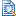 PAR (Grace Dyrness)Poverty Research (See TUL560 course)"Receptivity" Research: Harvest Field/Harvest Force AnalysisReflections on Urban ResearchBrowse: Waymire, Bob & Carl Townsend. (2000) Gathering the Harvest Force Facts. Discovering Your City. Etna C.A.: Light International pp 5.1-5.16. (Scanned)Proj 4.6: Talk with a shopkeeper or poor business person about the steps they have to take to become a legal business and the length of time. Compare that with the process in Lima, Peru. (1 page)11Migration
Kinds of migrationVoluntary/InvoluntaryIndividual/ CorporatePush factorsPull FactorsRead the Book of Ruth and find the passages in the Pentateuch about the stranger and the migrant.Proj 2 draft turned in for review. 11Theology of migrationSovereign God/ reignExamples from Bible: Ruth, Acts 2God loves migrantsPaul – Reflect on Paul’s strategy to reach Jewish migrants Proj 4.8: Find out the affinity factor that keeps the slum dwellers together or find out the cause of groupism in the slums or rivalry between two slums. Write up in one page summary. 12Introduction to Reconciliation in the CityHealing Cultural FracturesReview the weekEthnicityBased on your ethnographic approach, bring one of the following to the Zoom calla breakdown of the source of ethnicity of some of your neighbors (even a diagram of which States/towns)the brief history of the migrations that have fed your communitysome analysis of which migrants are most likely responsive to the gospel (Based on receptivity studies).some analysis of which migrant groups in your community have most suffered injustice.Evaluate if there is a correlation between these two.Discussion PresentationMigration, Ethnicity, Inclusion and Reconciliation 1 (PowerPoint) (Links to an external site.)Links to an external site.Discussion on Reconciliation:Discuss the Vision for Auckland Healing Cultural Fractures process.Review Ruth and Colossians to develop a theology of reconciliation (or Galatians and the book of Acts!!!)Discuss  Dawson on reconciliation. Answer the question, "What is the Biblical basis for multiethnic reconciliation?"  Is "inclusiveness" an adequate secular word for describing such processes? How would you expand the five steps proposed? (See State of the World's Cities)Discuss Cambodian in New Zealand: The Pain of MigrationDawson, John. The History of God's People/Covenants. Taking our City for God. Creation House.Harvey Conn (1994). The Minority Churches Face the New City: 1970-1990. In The American City and the Evangelical Church. Baker Book House.13Marginality Theories: Applying tools of marginality analysis to themes related to marginal groups or urban poverty. (Possible themes to select from):hope and healing (e.g. Quiapo peddlers))health and educationland securitylabor rightsrural poverty and migrationMacro factors (national and global)Women and urban povertyRead one of the following:Kramer, Mark. Mexico City, No Title, No Land, No Home. Dispossessed. pp 83-116 (to be scanned)Andrea Menefee Singh, Women and The Family: Coping with Poverty in the Bastis of Delhi. Alfred de Souza, ed. The Indian City: Poverty, Ecology and Urban Development.Perlman, Janice. (2005), The Myth of Marginality Revisited. Unpublished paper.Gulick, John. Marginality. The Humanity of Cities. pp. 121-150 (Scanned to be added) Proj 4 Practical Engagement Integration summary paper – 1st review 13  Theology of Oppression and Liberation 
Theories on the nature of dispersion of power through the multiplication of small organizations - economic, religious or political and revitalization theories, lay a foundation for envisioning the church among the poor as a primary vehicle for salvation of the city.Browse:Linthicum, City of God, City of Satan chap 2 or 3 and be prepared to explain one Biblical or social aspect of the nature of or abuse of power in the city.Dietrich, Gabriele & Wielenga, Bas. (2003). Organisation of Collective Life: Socio-Political Structures. Towards Understanding Indian Society. pp142-165.  Submit Reading Log14Spirituality in the City
How a city’s spirit forms. Powers and the spirit of the city.  Engaging the wounds of the city. Prayer Movements and Spiritual powers over cities.Grigg, Viv. (2009). The Soul of Auckland. The Spirit of Christ and the Postmodern City. Emeth Press.Dawson, John. (1989). The History of God’s People/ Covenants. Taking Our Cities for God. pp. 89-97. Creation House. (Scanned)Church in the City: Intro to Church growth literature on Kingdom signs in the city, forces for change, religious degeneration and renewal, reachable and responsive groups, church structures that urban dynamics produce, urban religious movements and social transformation and spiritual powers in the city.Read Hiebert, P. G. and E Hiebert Meneses, Urban Societies and The Church in Urban Societies. Incarnational Ministry – Planting Churches in Band, Tribal, Peasant and Urban Societies. Baker. Grand Rapids.MI.  Chapters 8, 9 on urban church, pp 257-362.14Presentations to ClassPower Structures in the City: Politics in slums Political mobilization15Further Presentations to ClassPresent Proj 2City-Wide NetworksTransforming the whole city requires upper level and lower level revitalization movements, and networks across sectors, sustained revival , prayer movements.Grigg, Viv. Networks. Transforming Cities, pp 69-84.Grigg, Viv. (2010) Prophetic Sources of Transformation in Urban Cultures.. In The Spirit of Christ and the Postmodern City. Lexington: EMeth Press.Grigg, Viv. (2010) Apostollic Structures as Transforming Voices. In The Spirit of Christ and the Postmodern City. Lexington: EMeth Press.15Integration DiscussionFurther presentation of research.Concluding insights on transformative approach to urban ministry  within the context of national transformation.Envisioning a  socio-economic political order  that promotes or approximates productivity, equity, sustainability, peace and reconciliation, security.Time of prayer and commitment.Final Exam:  An integration of theories learned.Submit Final Proj 4Do final exam online